KAREN 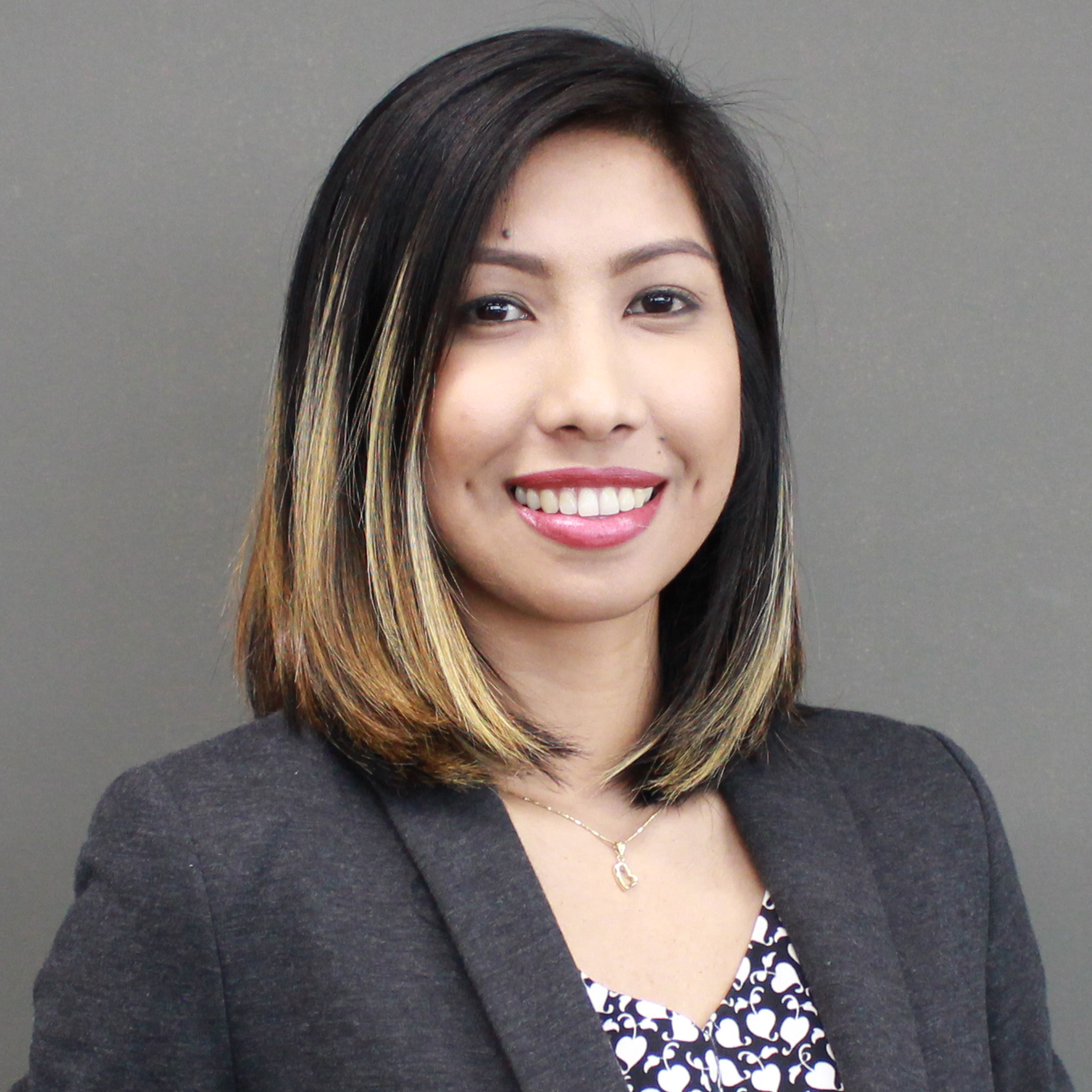 Dubai, UAEC/o-Mobile No.: +971502360357E-mail	: Karen.378408@2freemail.com OBJECTIVE:To obtain a Full-time position where I can apply all the skills learned from experience, impart my ideas, perform the job assigned to and attain a high level of performance as well as to have excellent career growth opportunities.PERSONAL PROFILE:Visa Status	:	CancelledDate of Birth	:	August 26, 1991Civil Status	: 	SingleHeight	:	5’4”Weight	:	45kgReligion	: 	ChristianNationality	:	FilipinoLanguage	:	English, TagalogLicense	:	UAE Driving LicenseEMPLOYMENT HISTORY:3D Visualizer /Interior DesignerFuture Sky Interior & Decoration LLC – Dubai, UAENovember 2014 – February 2018End to end interior design of different offices utilizing 3DS Max and AutoCAD softwareDeveloping drawings from concept to technical detailing and support in all aspects of design presentationsPreparing shop drawingsSpace planningSite survey to obtain necessary information prior to designCAD Engineer - Team Leader – (3.5 YEARS)One’s Philippine Epoch Corporation – Makati CityJanuary 2010 – June 2013Japanese base company engages primarily in Architectural Engineering and Design services.End to end architectural design of different Japanese residential houses ranging from Simple modern, Urban, European, Japanese Modern and traditional style, utilizing in-house company software called One’s Planner, equivalent to AutoCADFrom 3D presentation, to working drawing; a complete design from architectural, electrical wiring and foundation plan.Helping with training and developmentProject and time managementRead and interpret blueprints, technical drawing, schematics and computer generated reportsAnalyze blueprints and other documentation to prepare cost, materials, and labor estimates using AICA Estimation System and One’s Mitsumori System softwareConvert sketches or specifications of the project into detailed CAD drawingsElectrical wiring design of housesMake layouts and estimation of materials for residential constructions in Japan using Japanese Software:AutoCAD 2008One’s CADJW CADProject Engineer – (1.2 YEARS)First-AVPR Venture, Inc. – Pasig CityJuly 2013 – September 2014Company engages primarily in Compressed Air/Gas & Water Treatment, Separation & PurificationGas Plant Piping design and 3D layout using AutoCAD 2014Estimate Bill-of-materials and installation costingProject supervision on-siteSKILLS AND QUALIFICATIONS:Proficient in Computer Aided Designs (AutoCAD 2015)Creates 2D and 3D designs – Color Rendering for more realistic effectKnowledge in Adobe Photoshop, 3DStudio Max and V-ray rendering Proficient in Microsoft Office Word, Excel and PowerPoint, and InternetEager to learn new skill, willing to be trained and travel anywhereExceptional capacity to multitaskPossesses computer operation skillsEDUCATION:MFI Technological InstituteIndustrial InstrumentationCollege Graduate, 2010TRAINING / CERTIFICATION:Microcadd Institute Inc. (AutodeskAuthorized Training Center)AutoCAD 2013 Comprehensive (2D and 3D Computer-Aided Design, Drafting and Color Rendering)3D Studio Max 2014 for Architectural DesignLECTURE-WORKSHOPS ATTENDED:MFI TECHNOLOGICAL INSTITUTEWork Attitude Program ReviewStress Management SeminarWork Orientation WorkshopLifestyle Management Seminar Workshop